A Level Further Mathematics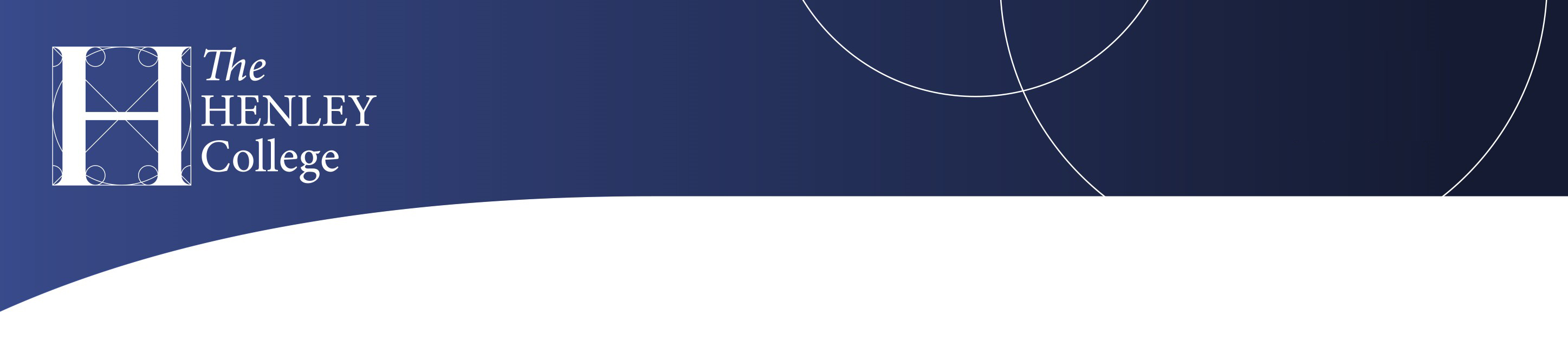 Transition ActivityThe questions below are an extension to the A Level Maths transition questions, therefore students taking Double Maths you should complete both the Maths AND Further Maths Transition activities.The material in this activity covers the following:Topics that students will be familiar with but with questions that are more challenging and aimed at 7-9 grade GCSE students.Enrichment topics to extend a student’s overall knowledge and add some interesting puzzlesAn introduction to some of the Further Mathematics topics that a student will be studying in your first year of the Further Mathematics course. Below is the text book which will be required for the course and from which students can follow up with more questions. Pearson Edexcel AS and A Level Further MathematicsCore Pure Mathematics: Book 1/AS		ISBN: 978-1-292-18333-6Additional resources that you may find interesting:+plus magazine (http://plus.maths.org/content/) for interesting articles on application of mathematics e.g.The maths of infectious diseases:Constructing our lives: the mathematics of engineeringMathematics and the nature of realityEnriching mathematics site (http://nrich.maths.org/public/) which has a wide range of puzzles and articlesThere are many interesting popular maths books, here are just a few examples:‘Professor Stewart's Cabinet of Mathematical Curiosities’ by Ian Stewart  ISBN-10: 1846680646‘Fermat's Last Theorem: The story of a riddle that confounded the world's greatest minds for 358 years’ by Simon Singh ISBN-10: 1841157910The Penguin Dictionary of Curious and Interesting Numbers (Penguin Press Science) ISBN-10: 0140261494Section A: Equations and ExpressionsSimultaneous equations5x + 4y = 23	6x – 7y = 4			Find x and yx = 3y + 5	3x – 4y = 26			Find x and yx2 + y2 = 29	y – x = 3			Find x and yx + 2y – z = 9	2x + 6y – 3z = 23		Find x and express z in terms of yx + y + z = 10	2x + y – z = 2	3x + z = 11	Find x, y and zsin(x + y) = 1	cos(x – y) = 0.5		Find x and y if 0 ≤ (x + y), (x – y)  ≤ 90If 5x - y = 18 and 5y - x = 12, 			What is the value of x - y?Anna is twice as old as her brother Carl. Their brother Bob is 3 years older than Carl. 6 years ago Anna’s age was the product of her brothers’ ages. How old are the siblings now if they all have different ages?	EquationsSolve the following equations by factorisingExpressionsSimplify the following expression by expanding the brackets and collecting like termsSimplify the following expression by expanding the brackets and collecting like termsSimplify the following expression by factorizing and cancelling	What is the value of Section B: Indices and SurdsIndices:Which of these values is the odd one out?: 26 43 85/3 163/2 326/5Solve the following equations10x is a googol. What is the value of x and what is a googolplex?. Find the values of the natural numbers x and y. Find the values of the natural numbers x, y and z.SurdsThe result of each of the following takes the form 2x. Find the value of x√2 × 8√2 + √2 + √2 + √2(√8 × 4)3Expand and simplify the following(2 + √3)²(√2 + √3)²(√7 - √3)²(√2 + √8)²(√2 + √6)²			*Section C: Sequences and SeriesComplete the next two terms in these mathematical sequences2   5   8   11   14 2   4   8   16   32 1   4   9   16   25 1   3   6   10   15   1   2   6   24   120 1   1   2   3   5   84   5   7   10   142   3   3.5    3.751   8   27   64   1251   4   27   256   3125	Complete the next two terms in these sequences. You might need some general knowledge to work some of them out2   3   5   7   11   1331   28   31   30   3160   90   108   1203   1   4   1   51:25   2:50   4:15   5:40   7:051   2   5   10   200001   0010   0011   0100   01010   0   1   2   67   62 Series:A series is the sum of the terms of a sequence. The Greek letter ∑ (sigma) can be used to represent a series. The mathematical notation for the sum of the first n terms of a sequence is given asWhere  is the rth term of the sequence?Example 1There are some standard formulae that can be used to work out these sumsExample 2Example 3Find the values of the followingFind an expression in terms of n for the followingSection D: MiscellaneousPut the results of the following questions in order from smallest to largestThe number of cm in a footThe number of grams in an ounceThe mean of the prime numbers between 20 and 40The median of the first 10 square numbersThe mode of the number of days in a month The circumference of a circle with radius 5 unitsThe area of a rhombus with base 8 units and height 3.8 unitsThe perimeter of a rhombus with base 8 units and height 3.8 unitsThe surface area of a cube with side length 2.3 unitsThe volume of a cube with side length 3.1 unitsMultiply 142857 by 2, 3, 4, 5, 6 and 7. What do you notice?Image you had two buckets, one of which holds 5 litres of water and one 3 litres.You can fill either buckets up from the nearby river and empty it into a pond or fill the bucket up from the pond and throw the water back into the river. How could you end up with exactly 1 litre of water in the pond?Empty 2 times 5 litres of water into the pool and remove 3 times 3 litres2 × 5 – 3 × 3 = 1or empty 2 times 3 litres into the pool and remove 1 times 5 litres.	2 × 3 – 1 × 5 = 1Repeat the question for the following scenarios5 and 7 litre buckets11 and 17 litre buckets12 and 15 litre bucketsSection E: ProbabilityTwo unbiased dice are rolled, one after the other. What is the probability that the value on the first die is greater than 4?What is the probability that value on the second die is odd?What is the probability that the values on both dice are the same?What is the probability that the two values are different?What is the probability that both values are even?What is the probability that the value on the second die is greater than that on the first?What is the probability that the sum of the two values equals 2?What is the probability that the sum of the two values equals 7?A bag contains red, yellow, green and purple marbles.  When a marble is drawn from the bag it is not replaced. At the beginning of each question there are 3 red, 3 yellow, 3 green and 3 purple marbles in the bag.If 1 marble is drawn from the bag, what is the probability that it is red?If 2 marbles are drawn from the bag, what is the probability that they are the same colour?How many marbles should be drawn from the bag to ensure two marbles of the same colour are drawn?How many marbles should be drawn from the bag to ensure at least one marble of each colour is drawn?3 marbles are drawn from the bag. What is the probability that none of them are purple?Two girls and three boys sit down of a row of 5 chairs. If the order they sit in is completely randomWhat is the probability that no two boys are sitting together? What is the probability that the two girls are sitting next to each other?What is the probability that two boys are sitting together but not all three?Section F: Pythagoras’ TheoremFind the length of the shortest side of a right-angled triangle if the lengths of the other two sides are 12 and 13.Find the hypotenuse (in surd form) of a right-angled triangle if the lengths of the other two sides are (2 + 2√3) and (4 - √3)A cuboid has sides of length 3cm, 5cm and 7cm.  Calculate the length of the diagonal between the furthest two vertices.Pythagorean Triple(a, b, c) is a Pythagorean triple if a, b and c are integers and a² + b² = c².  (3, 4, 5) and (5, 12, 13) are two Pythagorean triplets that you may already know. There is actually an infinite number of Pythagorean triples. Consider the square of any odd number: for example 7² = 49Any odd number can be expressed as the sum of two consecutive integers:  49 = 24 + 25Using the result from question 4a:	49 = (25 + 24)(25 – 24) = 25² - 24²So 7² + 24² = 25² which means that (7, 24, 25) is a Pythagorean triple.Using this method, find three more Pythagorean triples using the squares91113Section G: Prime NumbersThe prime numbers are the natural numbers greater than 1 that have just two factors, 1 and itself.Prime SieveThe prime numbers up to a value n can be found using the following process,Step 1: Create a list of all the numbers from 2 to n.Step 2: Remove all the multiples of 2 that are greater than 2.Step 3: Assign p to the next value in the list that has not been removed.Step 4:  Remove all the multiples of p that are greater than p.Step 5: Repeat Step 3 and Step 4 until p is greater than √nAny value that has not been removed is prime. This is known as a prime sieve.In the grid belowRemove all of the multiples of 2 but not 2 itselfThen remove all of the multiples of 3 but not 3 itselfThen remove all of the multiples of 5 but not 5 itselfThen remove all of the multiples of 7 but not 7 itselfWrite down the remaining values..Are these all prime?Why is it not necessary to go beyond the value of √n?Goldbach ConjectureEvery even number can be expressed as the sum of two even numbers. This appears to be true but has not been proved for every case.For example 56 = 19 + 37 which are both primes.Find pairs of primes that sum up to the following even numbers100102104106108110Every natural number can be expressed as a product of prime factors. E.g. 24 = 2 × 2 × 2 × 3. Express the following values as a product of prime factors23136489910831702142857What is the smallest prime number that can be expressed as the sum of two prime numbers and also as the sum of three prime numbers?Mersenne PrimesA Mersenne prime is a prime number of the form 2p – 1 For example3 is a Mersenne prime as 22 – 1 = 3 and 3 is prime7 is a Mersenne prime as 23 – 1 = 7 and 7 is primeFind the next three Mersenne primesSection H: SquaresHow many ways can the number 89 be expressed as the sum of 3 non-zero square numbers?Simplify these expressions by expanding the brackets (x + 3)²			 (a + b + c)²			 (x + y)² - (x – y)²		Sums of Odd NumbersAdd together the first 5 odd numbers	Add together the first 6 odd numbers		Add together the first 7 odd numbers	What do you notice?				Multiply together 4 consecutive numbers and add 1What do you notice?	(Try several sets of numbers if this is not immediately obvious)	Can you prove this is always that case when the first number is positive?Find the six possible digits that a square number can end in.Complete the numerical crosswords given that all of the answers are squares, no answer starts with a 0 and all of the answers in a single crossword are different.	SeriesIn Section D, you were given two standard formulae for summing n constant values and the first n natural numbers.Here is an additional formula for summing the first n square numbersQuestionsWhat is the sum of the first six square numbers?Use the formula to calculate the resultAdd up the values to check that the formula has given you the correct valueFind the values of the followingFind an expression in terms of n forSubstituting in n-1 for n gives the sum of the first n-1 square numbersSimplify the following expression and explain your resultSection I: Complex NumbersThe square root of -1You may have been told that it is not possible to find the root of a negative number. If you try to find the value of  using a calculator, you will usually be presented with a “Math Error”.However, it is possible to solve this problem by defining i to be equal to  . This number is known as an imaginary number.Using i, an expression can be written for the square root of any negative number.Example1: Find an expression for the square root of -4 and that of -7 in terms of i =  ×  = 2	  =  ×  =  A number can be made up of a real and an imaginary part, e.g. 5 + 4i. 5 is the real part of the number and 4i is the imaginary part. These numbers are known as complex numbers. Complex numbers result from the solution of a quadratic equation where the discriminant, (b² - 4ac), is negative.	Complex roots of quadratic equationsExample 2:  Solve x² + 2x + 5 = 0.Using the quadratic formula with the values: a=1, b=2, c=5Operations on Complex NumbersComplex numbers can be added together by adding their real and complex parts individually.Example 3: Add the complex numbers (4 + 5i) and (2 - i) (4 + 5i) + (2 - i) = 6 + 4iComplex numbers can be multiplied together. Note that since i =   then i × i = -1. Example 4: Find 5i × 6i	5i × 6i = 30 × (-1)5i × 6i = -30Example 5:  Find (3 + 2i) × (4 + 5i)3 × (4 + 5i) = 12 + 15i2i × (4 + 5i) = 8i - 10(3 + 2i) × (4 + 5i) = (12 + 15i) + (8i - 10)(3 + 2i) × (4 + 5i) = 2 + 23i Questions:Write the following negative roots as an expression in terms of iSolve the following equationsFind the values of the following(2 + i) + (4 + 5i)(3 + 2i) + (5 - 10i)4 × 3i6i × -23i × 5i3 × (4 + i)3i × (4 + i)     (2 + i) × (4 + 3i) (2 - i)( (4 + 3i)(5 - 2i) × (2 - 3i)Section J: Roots of PolynomialsRoots of a quadratic equationA quadratic equation always has two roots, both of which may be equal. The roots can be real of complex.Let the roots be  (alpha) and  (beta)So for the quadratic equation  , Example 1:Find the sum and the product of the roots of the quadratic equation The sum of the roots  = -7The product of the roots  = 11Example 2:Find the sum and the product of the roots of the quadratic equation The sum of the roots  = -3.5The product of the roots  = 5.5Example 3: and  are the two roots of the quadratic equation . Find the value of . = 5	 = 7 =  = 25 – 14 = 11Example 4:One root of the quadratic equation   is 5. Find the other root and the value of k.Let the other root be 	5 +  = 11	      = 6	k = 5 × 6 = 30	     QuestionsFind the sum and the product of the roots of the following equations without solving them firstFor each of the above, find the values of ,     and  One root of the quadratic equation   is 4. Find the other root and the value of pOne root of the quadratic equation   is 3 times the value of the other. Find the roots and the value of qThe quadratic equation  has equal roots. Find an expression for q in terms of p.Roots of a cubic equationA cubic equation always has three roots, two or all three of which may be equal. The roots can be real or complex.Let the roots be  (alpha),  (beta) and  (gamma)So for the quadratic equation Example 1:Find the sum and the product of the roots of the cubic equation The sum of the roots  = -2The product of the roots  = 4Example 2:,  and  are the three roots of the quadratic equation  Find the value of ..=  = 4 – 6 = -2QuestionsFind the sum and the product of the roots for the following equations without solving them firstFind the values of p, q and r for a cubic equation  with the following roots.1, 2 and 32, -7 and 11. 2.5, 4 and -3.5For each of the above, find the value of ()Two of the roots of the cubic equation   are 3 and -4. Find the other root and the values of p and qOne root of the cubic equation   is 2. Find the other two roots and the value of p. 23456789101112131415161718192021222324252627282930313233343536373839404142434445464748495051525354555657585960616263646566676869707172737475767778798081828384858686888990919293949596979899100Examplea)b) c)